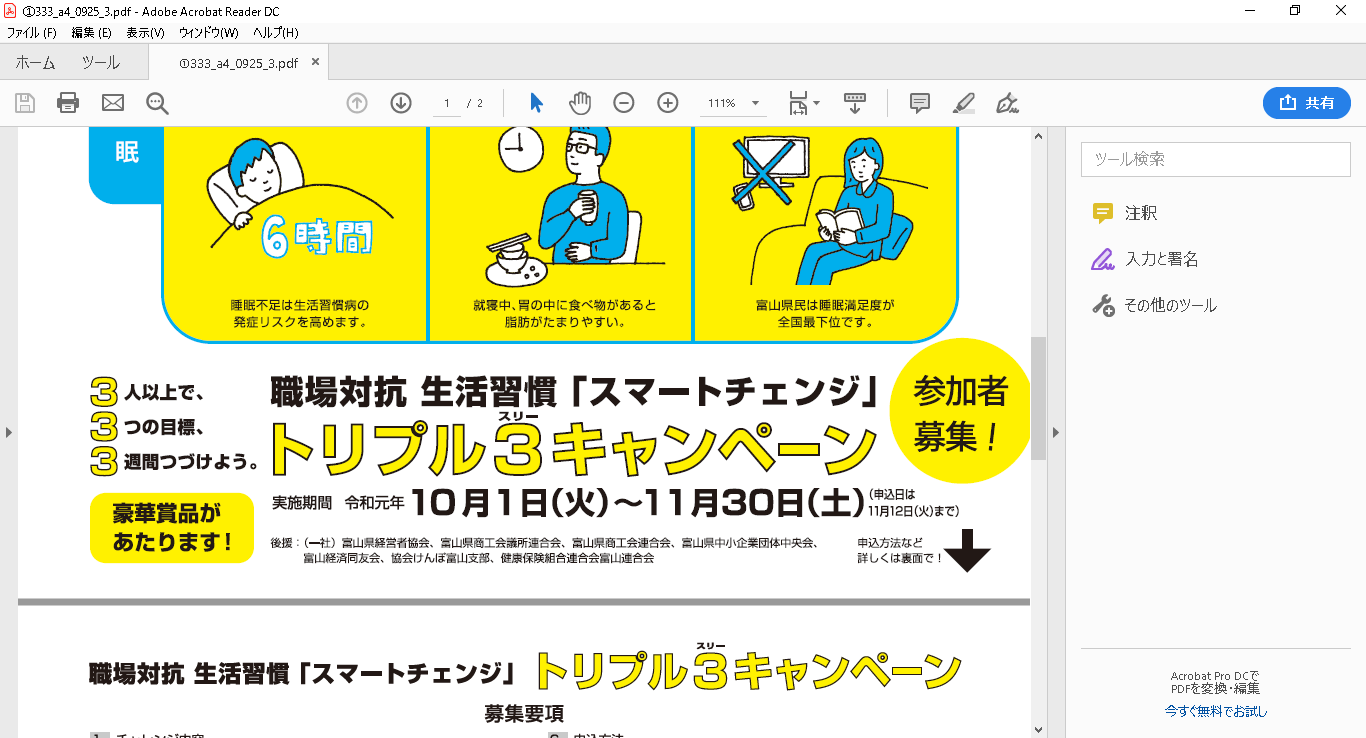 参加申込用紙※すべての項目をご記入ください。★印の項目は、キャンペーン参加団体として、県ＨＰ「とやま健康ラボ」に掲載されます。※いただいた個人情報は本事業の参加募集にのみ使用し、それ以外の目的での使用、第三者への譲渡はいたしません。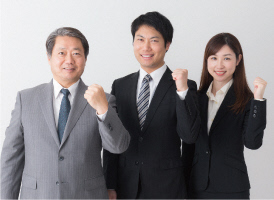 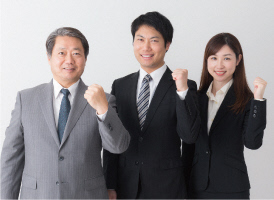 ふりがな★ふりがな★企業・団体等の名称★企業・団体等の名称★チーム名★チーム名★チーム人数チーム人数人チーム共通の行動目標★チーム共通の行動目標★チラシ・ポスターに記載の生活習慣スマートチェンジリストから番号を１つずつ選択チーム共通の行動目標★チーム共通の行動目標★運動（　　　　　）　食事（　　　　　　）　睡眠（　　　　　　）連絡先ふりがな連絡先代表者氏名連絡先住所〒連絡先電話番号連絡先ＦＡＸ番号連絡先メールアドレス